telefono
email
URLLa domanda è da inoltrare all’Ufficio dell’amministrazione e del controlling.6. SottoscrizioneRepubblica e Cantone Ticino
Dipartimento delle finanze e dell’economia
Divisione dell’economiaUfficio dell’amministrazione e del controlling
Viale Stefano Franscini 17
6501 Bellinzona091 814 35 41
dfe-uac@ti.ch
www.ti.ch/uacUfficio dell’amministrazione e del controlling
6501 BellinzonaModulo RA
Documento per la richiesta ufficiale di un accontoModulo RA
Documento per la richiesta ufficiale di un accontoModulo per richiedere l’erogazione di sussidiModulo per richiedere l’erogazione di sussidiPer compilare il presente modulo vogliate seguire le istruzioni indicate nelle condizioni generali per la richiesta d’erogazione di sussidi secondo i disposti di Legge di competenza dell’Ufficio dell’amministrazione e del controlling.
Tutte le informazioni devono essere riferite al preventivo considerato per l’emissione della decisione di aiuto da parte dell’Ufficio per lo sviluppo economico.Le condizioni generali, come pure i moduli RA richiesta di acconto, RL richiesta di liquidazione e TRC tabella riassuntiva dei costi / investimenti, possono essere scaricati dal sito: www.ti.ch/uacL’Ufficio dell’amministrazione e del controlling darà seguito alla richiesta soltanto se le informazioni contenute nel presente modulo e nel modulo TRC “tabella riassuntiva dei costi / investimenti” sono complete.1. Dati del richiedente 1. Dati del richiedente 1. Dati del richiedente 1. Dati del richiedente 1. Dati del richiedente No. incartoRichiesta acconto no. 1 	  2	  3Richiedente
Ragione socialePersona di contattoIndirizzoLuogoTelefono ufficioTelefono mobileFaxE-mailNo. contribuente IVA / IDINome bancaNo. contoIntestazione del contoNo. IBANE-mail2.	Stato avanzamento dei lavori: punto della situazione
(comprendente tutti i lavori / investimenti, computabili e non)2.	Stato avanzamento dei lavori: punto della situazione
(comprendente tutti i lavori / investimenti, computabili e non)2.	Stato avanzamento dei lavori: punto della situazione
(comprendente tutti i lavori / investimenti, computabili e non)2.	Stato avanzamento dei lavori: punto della situazione
(comprendente tutti i lavori / investimenti, computabili e non)2.	Stato avanzamento dei lavori: punto della situazione
(comprendente tutti i lavori / investimenti, computabili e non)2.	Stato avanzamento dei lavori: punto della situazione
(comprendente tutti i lavori / investimenti, computabili e non)2.	Stato avanzamento dei lavori: punto della situazione
(comprendente tutti i lavori / investimenti, computabili e non)Data inizio dei lavori/investimentiData inizio dei lavori/investimentiData prevista per la conclusione
dei lavori/investimentiData prevista per la conclusione
dei lavori/investimentiBreve descrizione sull’avanzamento dei lavori (valutazione % dei lavori eseguiti)Breve descrizione sull’avanzamento dei lavori (valutazione % dei lavori eseguiti)Breve descrizione sull’avanzamento dei lavori (valutazione % dei lavori eseguiti)Breve descrizione sull’avanzamento dei lavori (valutazione % dei lavori eseguiti)Breve descrizione sull’avanzamento dei lavori (valutazione % dei lavori eseguiti)Si sono riscontrati dei ritardi nell’avanzamento dei lavori? No	 Sì (indicare i motivi del ritardo e il nuovo termine per la conclusione del progetto/investimenti)Si sono riscontrati dei ritardi nell’avanzamento dei lavori? No	 Sì (indicare i motivi del ritardo e il nuovo termine per la conclusione del progetto/investimenti)Si sono riscontrati dei ritardi nell’avanzamento dei lavori? No	 Sì (indicare i motivi del ritardo e il nuovo termine per la conclusione del progetto/investimenti)Si sono riscontrati dei ritardi nell’avanzamento dei lavori? No	 Sì (indicare i motivi del ritardo e il nuovo termine per la conclusione del progetto/investimenti)Si sono riscontrati dei ritardi nell’avanzamento dei lavori? No	 Sì (indicare i motivi del ritardo e il nuovo termine per la conclusione del progetto/investimenti)Elencare e descrivere eventuali imprevistiElencare e descrivere eventuali imprevistiElencare e descrivere eventuali imprevistiElencare e descrivere eventuali imprevistiElencare e descrivere eventuali imprevistiSono state o saranno apportate modifiche rispetto al progetto approvato?
(varianti di progetto / investimenti sostitutivi su macchinari o impianti/ piano di finanziamento del progetto) No	 Sì (descrivere e allegare piani esecutivi aggiornati / scheda tecnica macchina o impianto)Sono state o saranno apportate modifiche rispetto al progetto approvato?
(varianti di progetto / investimenti sostitutivi su macchinari o impianti/ piano di finanziamento del progetto) No	 Sì (descrivere e allegare piani esecutivi aggiornati / scheda tecnica macchina o impianto)Sono state o saranno apportate modifiche rispetto al progetto approvato?
(varianti di progetto / investimenti sostitutivi su macchinari o impianti/ piano di finanziamento del progetto) No	 Sì (descrivere e allegare piani esecutivi aggiornati / scheda tecnica macchina o impianto)Sono state o saranno apportate modifiche rispetto al progetto approvato?
(varianti di progetto / investimenti sostitutivi su macchinari o impianti/ piano di finanziamento del progetto) No	 Sì (descrivere e allegare piani esecutivi aggiornati / scheda tecnica macchina o impianto)Sono state o saranno apportate modifiche rispetto al progetto approvato?
(varianti di progetto / investimenti sostitutivi su macchinari o impianti/ piano di finanziamento del progetto) No	 Sì (descrivere e allegare piani esecutivi aggiornati / scheda tecnica macchina o impianto)Il progetto e le relative commesse devono sottostare alla Legge sulle commesse pubbliche (LCPubb) o al Concordato intercantonale sugli appalti pubblici (CIAP)? Sì	 NoSe sì, la LCPubb o il CIAP sono stati rispettati? Sì	 No (motivare)E’ stato nominato un consulente indipendente per le verifiche inerenti l’applicazione delle normative in ambito delle commesse pubbliche? Sì	 NoIl progetto e le relative commesse devono sottostare alla Legge sulle commesse pubbliche (LCPubb) o al Concordato intercantonale sugli appalti pubblici (CIAP)? Sì	 NoSe sì, la LCPubb o il CIAP sono stati rispettati? Sì	 No (motivare)E’ stato nominato un consulente indipendente per le verifiche inerenti l’applicazione delle normative in ambito delle commesse pubbliche? Sì	 NoIl progetto e le relative commesse devono sottostare alla Legge sulle commesse pubbliche (LCPubb) o al Concordato intercantonale sugli appalti pubblici (CIAP)? Sì	 NoSe sì, la LCPubb o il CIAP sono stati rispettati? Sì	 No (motivare)E’ stato nominato un consulente indipendente per le verifiche inerenti l’applicazione delle normative in ambito delle commesse pubbliche? Sì	 NoIl progetto e le relative commesse devono sottostare alla Legge sulle commesse pubbliche (LCPubb) o al Concordato intercantonale sugli appalti pubblici (CIAP)? Sì	 NoSe sì, la LCPubb o il CIAP sono stati rispettati? Sì	 No (motivare)E’ stato nominato un consulente indipendente per le verifiche inerenti l’applicazione delle normative in ambito delle commesse pubbliche? Sì	 NoIl progetto e le relative commesse devono sottostare alla Legge sulle commesse pubbliche (LCPubb) o al Concordato intercantonale sugli appalti pubblici (CIAP)? Sì	 NoSe sì, la LCPubb o il CIAP sono stati rispettati? Sì	 No (motivare)E’ stato nominato un consulente indipendente per le verifiche inerenti l’applicazione delle normative in ambito delle commesse pubbliche? Sì	 NoAltre osservazioni e segnalazioni importanti sul progetto (ad esempio lavori o investimenti non eseguiti)Altre osservazioni e segnalazioni importanti sul progetto (ad esempio lavori o investimenti non eseguiti)Altre osservazioni e segnalazioni importanti sul progetto (ad esempio lavori o investimenti non eseguiti)Altre osservazioni e segnalazioni importanti sul progetto (ad esempio lavori o investimenti non eseguiti)Altre osservazioni e segnalazioni importanti sul progetto (ad esempio lavori o investimenti non eseguiti)3.	Evoluzione dei costi del progetto / investimenti:
controlling finanziario comprendente tutti i costi, computabili e non3.	Evoluzione dei costi del progetto / investimenti:
controlling finanziario comprendente tutti i costi, computabili e non3.	Evoluzione dei costi del progetto / investimenti:
controlling finanziario comprendente tutti i costi, computabili e non3.	Evoluzione dei costi del progetto / investimenti:
controlling finanziario comprendente tutti i costi, computabili e non3.	Evoluzione dei costi del progetto / investimenti:
controlling finanziario comprendente tutti i costi, computabili e non3.	Evoluzione dei costi del progetto / investimenti:
controlling finanziario comprendente tutti i costi, computabili e non3.	Evoluzione dei costi del progetto / investimenti:
controlling finanziario comprendente tutti i costi, computabili e nonVisione generale dei costi comprensivi d’IVAVisione generale dei costi comprensivi d’IVAVisione generale dei costi comprensivi d’IVAVisione generale dei costi comprensivi d’IVAVisione generale dei costi comprensivi d’IVAVisione generale dei costi comprensivi d’IVACosto totale del progetto a preventivo con IVACosti totali sostenuti ad oggi con IVA
(compreso la presente richiesta)Costi presentati in questa
richiesta di accontoCosti presentati in questa
richiesta di accontoCHF      CHF      CHF      CHF      4.	Dettaglio costi al netto dell’IVA4.	Dettaglio costi al netto dell’IVA4.	Dettaglio costi al netto dell’IVA4.	Dettaglio costi al netto dell’IVA4.	Dettaglio costi al netto dell’IVA4.	Dettaglio costi al netto dell’IVA4.	Dettaglio costi al netto dell’IVADescrizione delle principali posizioni come
da preventivo / capitolato / business planDescrizione delle principali posizioni come
da preventivo / capitolato / business planPreventivo senza IVA
(come da decisione d’aiuto)Consuntivo parziale senza IVA
(come da modulo TRC)CHFCHFTotale investimentiTotale investimenti./. investimenti non computabili./. investimenti non computabiliTotale investimenti computabiliTotale investimenti computabiliLo stato d’avanzamento dei lavori è in linea con i costi preventivati (approvati dall’USE a preventivo)?Nel caso in cui, in questa fase d’esecuzione del progetto, ci fosse un sorpasso dei costi, indicare le motivazioni e l’importo del sorpassoNel caso in cui, in questa fase di progetto, ci fosse un sorpasso dei costi, quali correttivi si intendono adottare per allinearsi al preventivo di spesa iniziale ed evitare il sorpasso di spesa a consuntivo?Eventuali modifiche di progetto (eseguite o da eseguire) in che misura % andranno ad incidere sul costo totale del progetto?A consuntivo si prevedono dei sorpassi di spesa superiori al 10% del preventivo? No	 Sì (indicare come si prevede di finanziarli)A consuntivo si prevedono dei sorpassi di spesa superiori al 10% del preventivo? No	 Sì (indicare come si prevede di finanziarli)Attualmente sono in corso nei vostri confronti procedure esecutive secondo la Legge esecuzione e fallimenti? No	 Sì (indicare creditore e importo)Attualmente sono in corso nei vostri confronti procedure esecutive secondo la Legge esecuzione e fallimenti? No	 Sì (indicare creditore e importo)Attualmente sono in corso nei vostri confronti procedure esecutive secondo la Legge esecuzione e fallimenti? No	 Sì (indicare creditore e importo)5. Osservazioni5. Osservazioni5. Osservazioni5. OsservazioniSi dichiara che le informazioni contenute nel presente questionario e nei documenti allegati sono complete e veritiere. Si autorizza altri servizi cantonali e federali a rilasciare all’Ufficio dell’amministrazione e del controlling eventuali informazioni complementari concernenti il richiedente del sussidio.Si certifica che i firmatari detengono diritto di firma come da registro di commercio o da statuto.Si dichiara che le informazioni contenute nel presente questionario e nei documenti allegati sono complete e veritiere. Si autorizza altri servizi cantonali e federali a rilasciare all’Ufficio dell’amministrazione e del controlling eventuali informazioni complementari concernenti il richiedente del sussidio.Si certifica che i firmatari detengono diritto di firma come da registro di commercio o da statuto.Si dichiara che le informazioni contenute nel presente questionario e nei documenti allegati sono complete e veritiere. Si autorizza altri servizi cantonali e federali a rilasciare all’Ufficio dell’amministrazione e del controlling eventuali informazioni complementari concernenti il richiedente del sussidio.Si certifica che i firmatari detengono diritto di firma come da registro di commercio o da statuto.Si dichiara che le informazioni contenute nel presente questionario e nei documenti allegati sono complete e veritiere. Si autorizza altri servizi cantonali e federali a rilasciare all’Ufficio dell’amministrazione e del controlling eventuali informazioni complementari concernenti il richiedente del sussidio.Si certifica che i firmatari detengono diritto di firma come da registro di commercio o da statuto.Luogo e data:                   Luogo e data:                   Nome e qualifica della persona autorizzata:      Nome e qualifica della persona autorizzata:      Luogo e data:                   Luogo e data:                   Firma 1:Firma 2:Elenco allegatiElenco allegatiElenco allegati1.	Modulo TRC riassuntivo di tutti i costi di progetto, computabili e non, datato, timbrato e firmato.
(Una copia del modulo in formato elettronico sarà richiesta in fase di verifica da parte del funzionario responsabile del controlling del progetto).	Modulo TRC riassuntivo di tutti i costi di progetto, computabili e non, datato, timbrato e firmato.
(Una copia del modulo in formato elettronico sarà richiesta in fase di verifica da parte del funzionario responsabile del controlling del progetto).2.	Fatture numerate progressivamente e ordinate come indicato nel modulo TRC e relativi giustificativi di pagamento.	Fatture numerate progressivamente e ordinate come indicato nel modulo TRC e relativi giustificativi di pagamento.3.	Eventuale contratto leasing con dichiarazione di riscatto, fatture e giustificativi di pagamento
pro-rata.	Eventuale contratto leasing con dichiarazione di riscatto, fatture e giustificativi di pagamento
pro-rata.4.	Altro      	Altro      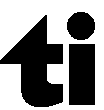 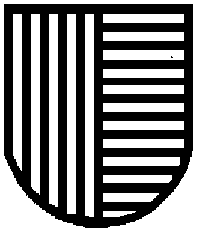 